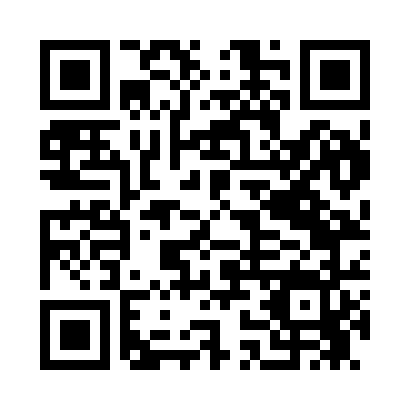 Prayer times for Leck, Virginia, USAMon 1 Jul 2024 - Wed 31 Jul 2024High Latitude Method: Angle Based RulePrayer Calculation Method: Islamic Society of North AmericaAsar Calculation Method: ShafiPrayer times provided by https://www.salahtimes.comDateDayFajrSunriseDhuhrAsrMaghribIsha1Mon4:446:141:345:268:5310:232Tue4:456:141:345:268:5310:233Wed4:456:151:345:268:5310:224Thu4:466:151:345:268:5310:225Fri4:476:161:345:268:5310:226Sat4:486:161:355:268:5210:217Sun4:486:171:355:268:5210:218Mon4:496:181:355:278:5210:209Tue4:506:181:355:278:5110:2010Wed4:516:191:355:278:5110:1911Thu4:526:191:355:278:5110:1812Fri4:536:201:355:278:5010:1813Sat4:536:211:355:278:5010:1714Sun4:546:211:365:278:4910:1615Mon4:556:221:365:278:4910:1616Tue4:566:231:365:278:4810:1517Wed4:576:241:365:278:4810:1418Thu4:586:241:365:278:4710:1319Fri4:596:251:365:278:4710:1220Sat5:006:261:365:278:4610:1121Sun5:016:271:365:278:4510:1022Mon5:026:271:365:278:4510:0923Tue5:036:281:365:268:4410:0824Wed5:046:291:365:268:4310:0725Thu5:066:301:365:268:4210:0626Fri5:076:301:365:268:4110:0527Sat5:086:311:365:268:4110:0428Sun5:096:321:365:268:4010:0329Mon5:106:331:365:268:3910:0230Tue5:116:341:365:258:3810:0031Wed5:126:341:365:258:379:59